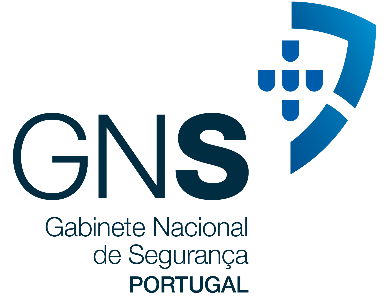 Formulário para notificação de início/manutenção de serviço de confiança qualificadoGabinete Nacional de SegurançaRua da Junqueira, n.º 691300-342 Lisboa PORTUGALTelefone: +351 210 403 600Correio eletrónico: geral@gns.gov.ptInformações geraisNos termos do artigo 21.º do Regulamento (UE) n.º 910/2014 do Parlamento Europeu e do Conselho, de 23 de Julho de 2014, relativo aos serviços de identificação electrónica e de confiança para as transacções electrónicas no mercado interno e que revoga a Directiva 1999/93 / CE ("Regulamento EIDAS"), uma entidade estabelecida em Portugal que pretenda fornecer um serviço de confiança qualificado é obrigada a notificar o Gabinete nacional de Segurança(GNS) desta sua intenção.O GNS é o órgão nacional de supervisão competente para os fins descritos no Capítulo III do Regulamento eIDAS, um formulário de notificação para início/manutenção de serviços de confiança qualificados. Formulário de notificaçãoEste formulário de notificação deve ser preenchido na sua totalidade e enviado ao GNS. O formulário de notificação deve ser convertido num documento PDF e assinado com uma assinatura eletrónica qualificada criada por um representante legal do prestador de serviços de confiança(Trust Service Provider-TSP) notificante ou selada usando um selo eletrónico qualificado criado pelo TSP notificante. A assinatura no documento PDF deve ser compatível com o padrão de assinatura aplicável, conforme referido na Decisão de Execução da Comissão (UE) 2015/1506.O formulário de notificação devidamente preenchido e assinado/selado, juntamente com a documentação indicada na seção 1.2 do presente formulário e o comprovativo de pagamento das taxas aplicáveis devem ser submetido ao GNS no endereço de e-mail: geral@gns.gov.pt.O TSP notificante deve ainda enviar uma cópia original do formulário de notificação devidamente preenchido, juntamente com a documentação indicada na seção 1.2 deste formulário, ao GNS num envelope selado, onde indique claramente "Notificação para o fornecimento de serviços de confiança qualificados". Este envelope deve ser entregue em mão ou por correio registrado, endereçado a:Exmo. Sr. Diretor-GeralGabinete Nacional de SegurançaRua da Junqueira, n.º 691300-342 Lisboa PORTUGALSe o GNS concluir que o prestador de serviços de confiança e os serviços de confiança por ele prestados cumprem os requisitos, é  atribuido o estatuto de qualificado ao prestador de serviços de confiança e aos serviços de confiança por ele prestados, informando a Entidade Gestora das lista de Confiança, para efeitos de atualização das listas de confiança referidas no n.º 1 do artigo 22.º do eIDAS.Os TSP qualificados podem começar a fornecer o serviço de confiança qualificado APENAS e SÓ quando  o estatuto qualificado for concedido pelo GNS  e o mesmo tenha sido incluído na lista de confiança nacional, consultável em (https://www.gns.gov.pt/media/1894/tslpt.xml).  Documentação obrigatória que acompanha formulário de notificaçãoO TSP notificante, fornece a seguinte documentação:Um (1) Relatório de Avaliação de Conformidade (CAR) emitido por um Organismo de Avaliação da Conformidade (CAB) devidamente credenciado de acordo com os requisitos do Regulamento eIDAS, por cada um dos serviços de confiança selecionados no ponto “2.2 Identificação do(s) serviço(s) de confiança” deste documento;Estatutos da pessoa colectiva e tratando-se de sociedade o contrato de sociedade ou, tratando-se de pessoa singular, a respectiva identificação e domicílio;Tratando-se de sociedade, a relação de todos os sócios, com especificação das respectivas participações, bem como dos membros dos órgãos de administração e de fiscalização, e, tratando-se de sociedade anónima a relação de todos os accionistas com participações significativas, directas ou indirectas;Declarações subscritas por todas as pessoas singulares e colectivas referidas de que não se encontram em nenhuma das situação indiciadoras de falta de idoneidade;Prova do substrato patrimonial e dos meios financeiros disponíveis e, designadamente, tratando-se de sociedade da realização integral do capital social de 200000 euros;Descrição geral das actividades exercidas nos últimos três anos ou no tempo decorrido desde a constituição se for inferior, e balanço e contas dos exercícios correspondentes;Comprovação de contrato de seguro válido para cobertura adequada da responsabilidade civil emergente da actividade de prestador de serviços de confiança;Relatório de Avaliação de Conformidade (CAR) emitido por um Organismo de Avaliação da Conformidade (CAB) devidamente credenciado de acordo com os requisitos do Regulamento eIDAS;Política(s) do(s) serviço(s) de confiança para os qual o estatuto é solicitado;Declaração de Práticas do(s) serviço(s) de confiança para os qual o estatuto é solicitado;Arquitetura detalhada da infra-estrutura PKI (instalações, tecnológica, pessoal, etc) que dá suporte aos serviços de confiança;Cópia de todos os contratos de prestação de serviços com entidades externas (terceiros) que contribuam direta ou indiretamente para a prestação de serviços de confiança; Avaliação de risco;Amostras de teste de todos os certificados para o qual o estatuto qualificado é solicitado (quando aplicavel, com aposição dos mesmos num documento em formato PDF);Uma cópia do contrato padrão de utilizador (end-user agreement);Uma cópia do PKI disclosure Statement (PDS).Formulário de notificação para início/manutenção de serviços de confiança qualificados Dados do prestador de serviços de confiança: Identificação do(s) serviço(s) de confiança:Colocar uma cruz (x) no tipo de serviços de confiança disponibilizados.  Declaração e assinaturas:Preencher os necessários. Lista detalhada de documentos anexos a este formulárioPreencher a tabela seguinte com todos os documentos anexos  a este formulário. No minino devem estar os documentos indicados  no ponto  1.2.“Documentação obrigatória que acompanha formulário de notificação” Outras informações/observaçõesEstrutura do Relatório de Avaliação de Conformidade A decisão sobre a atribuição do estatuto qualificado ao prestador de serviços de confiança por parte do GNS, assenta em grande parte na avaliação da conformidade realizada ao prestador e aos serviços de confiança prestados. Umas das verificações inclui a análise de um relatório de avaliação de conformidade (CAR - Conformity Assessment Report) elaborado por um organismo de avaliação de conformidade acreditado (CAB - Conformity Assessment Body) por um Organismo nacional de acreditação (NAB - national accreditation body).A elaboração do CAR deve prever os requisitos identificados no ETSI EN 319 403 v2.2.2, Trust Service Provider Conformity Assessment - Requirements for conformity assessment bodies assessing Trust Service Providers.Complementarmente, de modo a uniformizar a elaboração do CAR, indica-se a seguir o modelo que deve ser utilizado para elaboração do mesmo, de modo a garantir que são fornecidos à entidade supervisora os detalhes suficientes para demonstrar tal conformidade. O CAR é redigido em português. Relatório de Avaliação de ConformidadeConformity Assessment Report[Identificação do Organismo de Avaliação de Conformidade][Endereço do Organismo de Avaliação de Conformidade][Nº do certificado ou link para o certificado do Organismo de Avaliação de Conformidade][Identificação do Organismo Nacional de Acreditação responsável]Avaliação de conformidade de serviços de confiança de acordo com o regulamento eIDASEste relatório é elaborado tendo em conta o previsto no n.º 1 do artigo n.º 20 do regulamento eIDAS e visa demonstrar a conformidade do serviço de confiança:[Nome do serviço de confiança]Gerido e prestado pelo prestador de serviços de confiança[Nome do TSP]Toda a documentação desta avaliação de conformidade foi registrada com o ID único [identificador único do relatório]Informação sobre o Prestador de Serviços de Confiança (Trust Service Provider-TSP) Nome e endereçoNome do TSP  Rua xxxx LocalCódigo postal Portugal Locais onde se realizam as operações[O quadro/texto a seguir é apenas indicativo, devendo ser adaptado tendo em conta o contexto, pelo auditor coordenador.]Serviços de confiança Descrição do serviço de confiança  [O quadro/texto a seguir é apenas indicativo, devendo ser adaptado tendo em conta o contexto, pelo auditor coordenador.][Nome do TSP] é um Prestador de Serviços de Confiança de acordo com o nº19 do artigo do regulamento eIDAS. A presente avaliação de conformidade tem como objeto obter/manter o estatuto de "prestador Qualificado de Serviços de Confiança " de acordo com o nº20 do artigo 3 do eIDAS.O [Nome do TSP] fornece os seguintes serviços, de acordo com o definido no nº16 do artigo 3 do eIDAS, tendo sido avaliada a sua conformidade no presente relatório, nomeadamente:Criação de certificados qualificados para assinaturas eletrónicas;Criação de certificados qualificados para selos eletrónicos…Este serviço de confiança emite um/dois tipos de certificados qualificados: Certificados qualificados onde os dados de criação de assinatura eletrónica/selo eletrónico aos dados de validação estão localizados num dispositivo de criação de assinatura/selo qualificado (QSCD). Estes certificados contêm um “QC statement” para a política QCP-n-qscd / QCP-l-qscd conforme exigido pela ETSI EN 319 412-5.Certificados qualificados onde os dados de criação de assinatura eletrónica/selo eletrónico aos dados de validação não estão localizados num dispositivo de criação de assinatura/selo qualificado (QSCD). Estes certificados contêm um “QC statement” para a política QCP-n / QCP-l conforme exigido pela ETSI EN 319 412-5.Outros certificados emitidos por esta entidade certificados estão fora do âmbito deste relatório de avaliação de conformidade, não podendo conter nenhum “QC statement”.	  Descrição dos serviços/atividades/operações subcontratadas[O quadro/texto a seguir é apenas indicativo, devendo ser adaptado tendo em conta o contexto, pelo auditor coordenador.]Identificação do serviço de confiançaO serviço de confiança avaliado é descrito no(s) quadro seguinte: Dados de operação relativos ao ciclo de vida do serviço de confiança[O quadro/texto a seguir é apenas indicativo, devendo ser adaptado tendo em conta o contexto, pelo auditor coordenador.]Detalhe da avaliação Documentação avaliada[O quadro/texto a seguir é apenas indicativo, devendo ser adaptado tendo em conta o contexto, pelo auditor coordenador.]Os seguintes documentos do TSP foram objeto da avaliação.Locais, serviços e processos avaliados[O quadro/texto a seguir é apenas indicativo, devendo ser adaptado tendo em conta o contexto, pelo auditor coordenador.]Foram realizadas auditorias aos serviços/processos de negócios nos seguintes locais:. Processos operacionais avaliados[O quadro/texto a seguir é apenas indicativo, devendo ser adaptado tendo em conta o contexto, pelo auditor coordenador.]Os seguintes processos do TSP relacionados com o o ciclo de vida dos certificados qualificados e/ou selos temporais qualificados,  foram objeto da avaliação.Os dados deste quadro devem estar de acordo com os dados fornecidos no  quadro incluido no ponto 2.4 “Dados de operação do serviço de confiança”.Cumprimento dos requisitos definidos no eIDAS Este relatório de avaliação da conformidade apenas reflete o cumprimento dos requisitos estabelecidos no eIDAS. Deve ser considerado como uma parte adicional dos relatórios de auditoria detalhados (Checklists anexos a este relatório) que indicam o cumprimento dos requisitos estabelecidos nas Normas Europeias ETSI (ETSI EN). Requisitos gerais para os prestadores de serviços de confiança [Nome do TSP]  forneceu evidencias de conformidade em relação aos seguintes requisitos para serviços de confiança qualificados estabelecidos no eIDAS. Requisitos específicos do serviço de confiança [Colocar apenas os requisitos especificos, de acordo com o serviço de confiança/CAR respetivo] [Por exemplo: Se o serviço de confiança for o “assinatura eletrónica”, manter o item 4.2.1 e apagar os restantes][Nome do TSP]  forneceu evidencias de conformidade em relação aos seguintes requisitos para serviços de confiança qualificados estabelecidos no eIDAS.Certificados qualificados para assinatura eletrónica Certificados qualificados para selos eletrónicos CERTIFICADOS QUALIFICADOS DE SELOS ELETRÓNICOSSelos temporais qualificadosAvaliação da conformidade e resultados [O quadro/texto a seguir é apenas indicativo, devendo ser adaptado tendo em conta o contexto, pelo auditor coordenador.]O serviço de confiança foi avaliado tendo em consideração os requisitos definidos no eIDAS. Foram considerados nesta avaliação os seguintes referênciais (apagar o que não interessa):Não-conformidades;[Nesta seção devem ser descritas as não conformidades identificadas edevem constar todos os itens que não cumprem os requisitos definidos nos Checklists. É tarefa do Organismo de Avaliação de Conformidade caracterizar as não conformidades por grau de impacto , agrupando-as de acordo com os  quadros descritos a seguir] Alto impacto Baixo impactoAções corretivas[Nesta seção devem ser descritas as ações corretivas a implementar por parte do TSP e o prazo para implementação das mesmas.As ações corretivas têm carater obrigatório e devem   estar  associadas  a uma ou mais não-conformidades.]Recomendações[Nesta seção devem ser descritas recomendações para melhoria do  estado do TSP. A implementação das recomendações não  tem caráter obrigatório e não está associada a qualquer Não conformidade.]CONCLUSÃO[O texto a seguir é apenas indicativo, devendo ser adaptado tendo em conta o contexto, pelo auditor coordenador.][Nome do TSP]  fornece um serviço de confiança de acordo com o n.º 16 do artigo n.º 3 do regulamento eIDAS para a criação de certificados qualificados para assinaturas eletrónicas/selos eletrónicos/autenticação de sítios web (apagar/acrescentar).Para a prestação dos serviços de confiança utiliza um conjunto normalizado de funções/processos, tais como: o registro, a geração de chaves, emissão de certificados, gestão de disponibilização do estado das revogações. O serviço de confiança é realizado por funcionários treinados e autorizados para suas funções, dentro de um ambiente físico, organizacional e técnico seguro.Esta avaliação de conformidade deve ser revista com realização de nova auditoria até dd.mm.aaaa, para verificação da implementação das acções corretivas: AC1, AC2, etc..Os procedimentos de operação do [nome do TSP] foram demonstrados a este CAB, no âmbito desta avaliação da conformidade, de acordo com definido no n.º1 do artigo 20.º do eIDAS.A implementação correta dos requisitos estabelecidos no eIDAS foi/não alcançada.Nos termos do  n.º 3 do artigo 21.º do eIDAS, o prestador de serviços de confiança só pode iniciar a prestação do serviço de confiança qualificado, após o estatuto qualificado ter sido publicado na lista de confiança nacional  pela entidade gestora das lista de confiança, de acordo com o artigo 22.º do  eIDAS.Qualquer alteração relacionada com [adaptar de acordo com o definido no  EN 319 403] deve ser notificada ao organismo de avaliação da conformidade, requerendo uma revisão e uma extensão da avaliação da conformidade, se apropriado. Anexos[Os ckecklists listados são (obrigatóriamente) parte integrante do CAR (consoante o serviço de confiança que está a ser alvo de avaliação).Os checklist são (obrigatóriamente) preenchidos de acordo com as instruções constantes nos mesmos, nomeadamente, as colunas J, K, L e M para o ETSI EN 319 421 V1.1.0 e as colunas T, U, V e W para o ETSI EN 319 421 V1.1.0Os checklist devem ter o detalhe suficiente para que seja compreensivel a avaliação desenvolvida.]Fim do relatório de avaliação da conformidadePessoa ColetivaPessoa ColetivaDenominação Social:      Endereço (Sede):      Código Postal:      Localidade:      E-Mail:      Telefone:      	Endereço Internet:      N. Pessoa Colectiva:Objecto Social:      Corpos Sociais:      Conservatória Registo Comercial:      N.º Matrícula:      Data Matrícula:      Pessoa SingularPessoa SingularNome:      N.º de CCEndereço:      Código Postal:      Localidade:      E-Mail:      Telefone:      	Endereço Internet:      N.I.F:TipoRegulamentoeIDASSim(X)Certificados qualificados de assinaturas eletrónicas Art.º 28.ºCertificados qualificados de selos eletrónicosArt.º 38.ºCertificados qualificados de autenticação de sítios web Art.º 45.ºServiço qualificado de validação de assinaturas eletrónicas qualificadasArt.º 33.ºServiço qualificado de validação de selos eletrónicos qualificadosArt.º 40.ºServiço qualificado de preservação de assinaturas eletrónicas qualificadasArt.º 34.ºServiço qualificado de preservação de selos eletrónicos qualificadosArt.º 40.ºSelos temporais qualificadosArt.º 42.ºServiço qualificado de envio registado eletrónicoArt.º 44.ºDeclaro que todos os dados fornecidos neste formulário estão corretas.Declaro que todos os dados fornecidos neste formulário estão corretas.Data:Local:Nome representante legal do TSP:Assinatura:Declaro que todos os dados fornecidos neste formulário estão corretas.Declaro que todos os dados fornecidos neste formulário estão corretas.Data:Local:Nome representante legal do TSP:Assinatura:Declaro que todos os dados fornecidos neste formulário estão corretas.Declaro que todos os dados fornecidos neste formulário estão corretas.Data:Local:Nome representante legal do TSP:Assinatura:Declaro que todos os dados fornecidos neste formulário estão corretas.Declaro que todos os dados fornecidos neste formulário estão corretas.Data:Local:Nome representante legal do TSP:Assinatura:ReferênciaNome do documentoObservações (redação livre)LocalDataNome do Auditor coordenador(Lead Auditor)AssinaturaServiçoLocalServiço de registo 1Rua xxxxx, lisboaServiço de registo 2Rua zzzz, PortoServiço de registo 3Rua aaaaaa, FaroEmissão certificadosRua xxxxx, lisboaGestão das revogaçõesRua dddddddddddddd, lisboaEstado das Revogações (OCSP)Rua hhhhhhhhhhh, lisboa….…..Nome do QSCD BibliotecasLink do certificado ….….	…….….	…….….	…Serviço interno PKIEntidadeID/REF do contrato LocalService deskEmpresa AContrato SD1Rua yyy, lisboaHostingEmpresa BContrato …Rua dddd, PortoServiço de registo 2Empresa CContrato …Rua dddd, Porto….….	……..CampoDescriçãoService type identifierURI: http://uri.etsi.org/TrstSvc/CA/QC  (utilizar os URI referidos no ETSI TS 119 612 v2.1.1, Para. 5.5.1, consonate o tipo de serviço em causa)Service Name[Nome do serviço de confiança] DNCN = exemplodenome, C = PT Certificado (base64) -----BEGIN CERTIFICATE-----MIIEhzCCA2+/wQEAwIGQDARBgNVHSUECjAIBgYEAJE3AwAwHQYDVR0OBBYEFBw+elLRULpJu8Z4E+QodKVSuv3LMB8GA1UdIwQYMBaAFOMa2JoMNlrUDiOsDphvgVKeLl0FMDsGA1UdIAQ0MDIwMAYEVR0gADAoMCYGCCsGAQUFBwIBFhpodHRwOi8vd3d3LmVjY2UuZ292LnB0L2RwYzBmBggrBgEFBQcBAQRaMFgwIwYIKwYBBQUHMAGGF2h0dHA6Ly9vY3NwLmVjY2UuZ292LnB0MDEGCCsGAQUFBzAChiVodHRwOi8vdHJ1c3QuZWNjZS5nb3YucHQvZWNjZS0wMDEuY3J0MDkGA1UdHwQyMDAwLqAsoCqGKGh0dHA6Ly9jcmxzLmVjY2UuZ292LnB0L2NybHMvY3JsLTAwMS5jcmwwDQYJKoZIhvcNAQELBQADggEBALITw5agdwrEwIE1d6cU3q6ikbFCxWeIzMu192Vy2JpQyuaCgQxHZxhO/Kgv2njq2ouwvoQX+aC/k0SYbRmAKkGhGzXwySw9K/Fmw6amdna8W07xq3odv+5o9eLDpXXShyx1gIZrw6p1QCUFgOMgriOSFUI6UPguXMGRddre8IXpUD13lOa7jrjLKWXkV+fEYNvYlyqQvfe9rQulo92pVQ+TiqpAjX0G7AcEr3HKgAPIaB7E5a83QAQePH50UqChrYtOiwSFfrEkxEtJokIwYIH3MC0hIWEVkVtJNY1U9cizrW7BOxeM4qpSvIPHpTdltpD5TTD+/G4TOufEYFap8ug=-----END CERTIFICATE-----ServiçoQuantidadeCertificados qualificados com QSCDCertificados qualificados sem QSCDCertificados qualificados revogadosCertificados qualificados suspensosSelos temporais qualificados……Nome AbreviadoNome completoNº de horasgastas na avaliação(horas)[CP]Certificate Policy, versão x.y, de dd.mm.yyyy 10 [CPS]Certification Practice Statement, versão x.y, de dd.mm.yyyy25 [TSA PS] TSA Practice Statement, versão x.y, de dd.mm.yyyy[SA]Subscriber agreement, versão x.y, de dd.mm.yyyy0,5 [PDS]PKI disaclosure statement, versão x.y, de dd.mm.yyyy1[SD]Service Desk contract, versão x.y, de dd.mm.yyyy0,5[CSEG]Seguro de responsabilidade Civil, versão x.y, de dd.mm.yyyy0,25……….Descrição do LocalServiço avaliadoData de inícioData de fimPelo CABPelo TSPDelegação xxxx, Rua do yyyy, PortoServiço de Registoddmmaaa,  às 10H00 ddmmaaa,  às 18H00Sr. xxxxSra. yyyySr. zzzz….Gestão das chaves da CA……Gestão das revogações………………ServiçoQuantidadeNº de processos verificados pelo CABNivel da amostra (%)(quantidade/porcessos verificados)Certificados qualificados com QSCDCertificados qualificados sem QSCDCertificados qualificados revogadosCertificados qualificados suspensosSelos temporais qualificados……RequisitoCumprimento por parte do TSPCumprimento por parte do TSPS/Ndescrever como é que o requisito é cumprido ou não cumpridoArtigo 15.ºAcessibilidade para as pessoas com deficiênciaArtigo 15.ºArtigo 19.ºRequisitos de segurança aplicáveis aos prestadores de serviços de confiançaParagrafo 1Paragrafo 2Artigo 24ºRequisitos aplicáveis aos prestadores qualificados de serviços de confiançaParagrafo 1Paragrafo 2 a)Paragrafo 2 b)Paragrafo 2 c)Paragrafo 2 d)Paragrafo 2 e)Paragrafo 2 f) i-iiiParagrafo 2 g)Paragrafo 2 h)Paragrafo 2 i)Paragrafo 2 j)Paragrafo 2 k)Paragrafo 3 Paragrafo 4 RequisitoCumprimento por parte do TSPS/Ndescrever como é que o requisito é cumprido ou não cumpridoArtigo 28.ºCertificados qualificados de assinaturas eletrónicasParagrafo 1ANEXO IREQUISITOS APLICÁVEIS AOS CERTIFICADOS QUALIFICADOS DE ASSINATURA ELETRÓNICAANEXO I a)ANEXO I b)ANEXO I b)ANEXO I c)ANEXO I d)ANEXO I e)ANEXO I f)ANEXO I g)ANEXO I h)ANEXO I i)ANEXO I j)Paragrafo 2Paragrafo 3Paragrafo 4Paragrafo 5 a)Paragrafo 5 b)Artigo 29ºRequisitos aplicáveis aos dispositivos qualificados de criação de assinaturas eletrónicasArtigo 29ºArtigo 30.ºCertificação dos dispositivos qualificados de criação de assinaturas eletrónicasArtigo 30.ºArtigo 31.ºPublicação de uma lista de dispositivos qualificados e certificados de criação de assinaturas eletrónicasArtigo 31.ºRequisitoCumprimento por parte do TSPS/Ndescrever como é que o requisito é cumprido ou não cumpridoArtigo 38.ºCertificados qualificados de selos eletrónicosParagrafo 1Anexo IREQUISITOS APLICÁVEIS AOS CERTIFICADOS QUALIFICADOS DE SELOS ELETRÓNICOSAnexo III a)Anexo III b)Anexo III b)Anexo III c)Anexo III d)Anexo III e)Anexo III f)Anexo III g)Anexo III h)Anexo III i)Anexo III j)Paragrafo 3 Paragrafo 4 Paragrafo 5 a)Paragrafo 5 b)Artigo 39.ºDispositivos qualificados de criação de selos eletrónicosParagrafo 1 Paragrafo 2 Paragrafo 3 RequisitoCumprimento por parte do TSPS/Ndescrever como é que o requisito é cumprido ou não cumpridoArtigo 45.ºRequisitos aplicáveis aos certificados qualificados de autenticação de sítios webParagrafo 1Anexo IVREQUISITOS APLICÁVEIS AOS CERTIFICADOS QUALIFICADOS DE SELOS ELETRÓNICOSAnexo IV a)Anexo IV b)Anexo IV b)Anexo IV c)Anexo IV d)Anexo IV e)Anexo IV f)Anexo IV g)Anexo IV h)Anexo IV i)Anexo IV j)RequisitoCumprimento por parte do TSPS/Ndescrever como é que o requisito é cumprido ou não cumpridoArtigo 42.ºRequisitos aplicáveis aos selos temporais qualificadosParagrafo 1 a)Paragrafo 1 b)Paragrafo 1 c)ReferênciaDesignação abreviadaRegulamento eIDASREGULAMENTO (UE) Nº 910/2014 DO PARLAMENTO EUROPEU E DO CONSELHO de 23 de julho de 2014 relativo à identificação eletrónica e aos serviços de confiança para as transações eletrónicas no mercado interno e que revoga a Diretiva 1999/93/CE.EN 319 403 v2.2.2Trust Service Provider Conformity Assessment - Requirements for conformity assessment bodies assessing Trust Service ProvidersEN 319 401 v2.1.1 General Policy Requirements for Trust Service ProvidersEN 319 411-1 v1.1.1Policy and security requirements for Trust Service Providers issuing certificates; Part 1: General RequirementsEN 319 411-2 v2.1.1Policy and security requirements for Trust Service Providers issuing certificates; Part 2: Requirements for trust service providers issuing EU qualified certificatesEN 319 421 v1.1.1Policy and Security Requirements for Trust Service Providers issuing Electronic Time-StampsEN 319 412-1 v1.1.1Certificate Profiles; Part 1: Overview and common data structuresEN 319 412-2 v2.1.1Certificate Profiles; Part 2: Certificate profile for certificates issued to natural personsEN 319 412-3 v1.1.1Certificate Profiles;  Part 3: Certificate profile for certificates issued to legal personsEN 319 412-4 v1.1.1Certificate Profiles; Part 4: Certificate profile for web site certificates issued to organisationsEN 319 412-5 v2.1.1Certificate Profiles; Part 5: QCStatementsEN 319 422 v1.1.1Time stamping protocol and electronic time-tamp profilesTS 119 612Trusted Lists (see section 3 below)ID da Não-conformidadeReferência NC1[ETSI 319 411-1] Clausula 6.2.2 e 1)NC2[ETSI 319 411-1] Clausula 6.2.2 e 2)NC ..…ID da Não-conformidadeReferência NC22[ETSI 319 411-1] Clausula 6.3.4 § 1NC23[ETSI 319 401] Clausula 7.1.1 a	NC ..…ID da Ação CorretivaID da Não-conformidadeDescrição detalhada da Ação corretiva a implementar  Prazo para implementaçãoAC1NC2………………ID da RecomendaçãoDescrição detalhada da recomendação  R1……………ID do relatório (anexo)Nome do ficheiroCom base no:(documento base original obtido em:)Anexo A ETSI EN 319 411-1 V1.0.0 Checklist.xlsAnexo D da norma EN 319 411-1Anexo B ETSI EN 319 411-2 v2.1.1 Checklist.xlsAnexo B da norma EN 319 411-2Anexo C ETSI EN 319 421 V1.1.0 Checklist.xlsAnexo H da norma EN 319 421Anexo …Outros (logs, questionários, etc..)